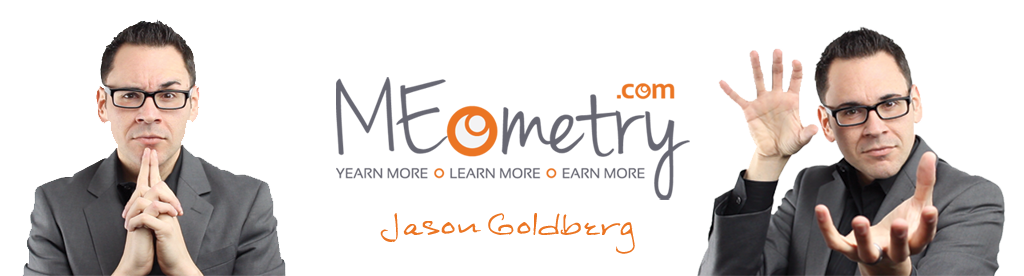 Be the Master of Your DNA 
(drive, navigation, attitude)In this powerful, practical and interactive “REAL TALK” training you will learn:
Why you may feel a lack of ENTHUSIASM and ALIGNMENT in certain aspects of your lifeHow to get CLARITY on who you ARE to make better life and business decisionsThe way to find MOTIVATION in the mundane and BOLDNESS in the boringAbout your speaker:What does an award-winning serial entrepreneur, former rapper (who opened for the Wu-Tang Clan) and previously 332lb man have in common?  They are all the same guy!  Jason “JG” Goldberg, (Life Architect + Founder of MEometry) empowers current and future entrepreneurs to create permanent and massive success in their lives and businesses! FOR REAL!BUT HOW? Glad you asked…He does this by providing the skillset and transforming their mindset for entrepreneurial prosperity with a huge dose of fun, wit and action-based coaching and training!JG has helped transform countless small businesses and has worked with organizations such as NASA, Wyndham Vacation Ownership and Northrop Grumman to overcome challenges and exploit opportunities through his unique experiences.  He has spoken to groups as diverse as the Society of Women Engineers and the National Association of Entrepreneurs and is a member of the Board of Directors for the PACE Center for Girls.  Pretty cool huh?He can be reached by email at Jason@MEometry.com or by phone at 321.230.3636.  Don’t forget to check out www.MEometry.com for super fun FREE videos on life, leadership and business!